 АДМИНИСТРАЦИЯ 
ЛЕНИНСКОГО МУНИЦИПАЛЬНОГО РАЙОНА
ВОЛГОГРАДСКОЙ ОБЛАСТИ______________________________________________________________________________ПОСТАНОВЛЕНИЕОт  28.03.2018  №  155Об утверждении перечней видов обязательных работ, объектов для отбывания уголовного или административного наказаний в виде обязательных работ и мест отбывания наказанияв виде исправительных работ на территории Ленинского муниципального районаВ соответствии с Уголовным кодексом Российской Федерации, Уголовно-исполнительным кодексом Российской Федерации, Федеральным законом Российской Федерации от 06.10.2003 № 131-ФЗ «Об общих принципах организации местного самоуправления в Российской Федерации», в связи с поступившим письмом филиала по Ленинскому району ФКУ УИИ УФСИН России по Волгоградской области от 14.02.2018 (исходящий № 35/65-152), руководствуясь статьей 22 Устава Ленинского муниципального района Волгоградской области,администрация Ленинского муниципального района  ПОСТАНОВЛЯЕТ:1. Утвердить:1.1. Перечень видов работ для отбывания наказания в виде обязательных работ на территории Ленинского муниципального района (прилагается).1.2. Перечень объектов, определенных для отбывания уголовного или административного наказаний в виде обязательных работ, на территории Ленинского муниципального района (прилагается).1.3. Перечень мест, определенных для отбывания уголовного или административного наказания в виде исправительных работ осужденными на территории, Ленинского муниципального района (прилагается).2. Признать утратившими силу:- постановление администрации Ленинского муниципального района Волгоградской области от 17.06.2016 № 293 «Об утверждении перечней видов обязательных работ, объектов для отбывания уголовного наказания в виде обязательных работ и мест отбывания наказания в виде исправительных работ на территории Ленинского муниципального района»;- постановление администрации Ленинского муниципального района Волгоградской области от 18.07.2017 № 332 «О внесении изменений в постановление администрации Ленинского муниципального района Волгоградской области от 17.06.2016 № 293 «Об утверждении перечней видов обязательных работ, объектов для отбывания уголовного наказания в виде обязательных работ и мест отбывания наказания в виде исправительных работ на территории Ленинского муниципального района»;- постановление администрации Ленинского муниципального района Волгоградской области от 25.08.2017 № 385 «О внесении изменений в постановление администрации Ленинского муниципального района Волгоградской области от 17.06.2016 г. № 293 «Об утверждении перечней видов обязательных работ, объектов для отбывания уголовного или административного наказания в виде обязательных работ и мест отбывания наказания в виде исправительных работ на территории Ленинского муниципального района»;- постановление администрации Ленинского муниципального района Волгоградской области от 29.01.2018 № 32 «О внесении изменений в постановление администрации Ленинского муниципального района Волгоградской области от 17.06.2016 № 293 «Об утверждении перечней видов обязательных работ, объектов для отбывания уголовного или административного наказаний в виде обязательных работ и мест отбывания наказания в виде исправительных работ на территории Ленинского муниципального района».3. Постановление вступает в силу с момента его официального обнародования.Глава администрацииЛенинского муниципального района 				  Н.Н. Варваровский УТВЕРЖДЕНпостановлением администрации Ленинского муниципального района от 28.03.2018 № 155Перечень
видов работ для отбывания наказания в виде обязательных работ на территории Ленинского муниципального района
1. Работы по благоустройству: очистка улиц, проспектов, площадей, мест воинской славы, объектов культурного наследия и исторического значения в черте сельских поселений Ленинского муниципального района от мусора, снега, наледи, озеленение, земляные работы, ремонтные работы дорог и других объектов внешнего благоустройства, посадка саженцев и деревьев, кустарников и цветочной рассады, вырубка деревьев и кустарников, обрезка веток.2. Эксплуатация жилищно-коммунального хозяйства: уборка улиц, помещений общего пользования, санитарная очистка территорий и контейнерных площадок от мусора, сбор бытовых и прочих отходов.3. Погрузочно-разгрузочные работы.4. Дорожные работы.5. Обустройство мест массового отдыха населения.6. Помощь в организации масштабных мероприятий культурного значения (спортивных соревнований, фестивалей), сооружение детских и спортивных площадок.7. Иные общедоступные виды трудовой деятельности, не требующие профессиональной подготовки, специальных знаний и навыков, имеющие социально полезную направленность.УТВЕРЖДЕНпостановлением администрации Ленинского муниципального района от 28.03.2018 № 155Перечень объектов, определенных для отбывания уголовного или административного наказаний в виде обязательных работ, на территории Ленинского муниципального района УТВЕРЖДЕНпостановлением администрации Ленинского муниципального района от 28.03.2018 № 155Перечень мест, определенных для отбывания уголовного или административного наказания в виде исправительных работ осужденными, на территории Ленинского муниципального района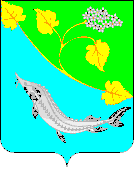 № п/пОрганизация, предприятия, учрежденияЮридический адресОбъектБахтияровское сельское поселениеБахтияровское сельское поселениеБахтияровское сельское поселениеБахтияровское сельское поселение1Администрация Бахтияровского сельского поселения404617, Волгоградская область, Ленинский район, село Бахтияровка, улица К. Маркса, 41Улицы села Бахтияровка (Карла Маркса, Гагарина, Халтурина, Лизы Чайкиной) Могила неизвестного летчика, погибшего в воздушном бою в период Сталинградской битвыЗаплавненское сельское поселениеЗаплавненское сельское поселениеЗаплавненское сельское поселениеЗаплавненское сельское поселение1Администрация Заплавненского сельского поселения404609, Волгоградская область, Ленинский район, село Заплавное, улица Советская, 14Улицы села Заплавное (Советская, Гагарина, Тамбовская, Строительная, 40 лет Победы, 60 лет Октября); Парк по улице Советская, парк по ул. 60 лет Октября; Памятник воинам ВОВ, Памятник землякам, не вернувшимся с полей сраженийИльичевское сельское поселениеИльичевское сельское поселениеИльичевское сельское поселениеИльичевское сельское поселение1Администрация Ильичевского сельского поселения404603, Волгоградская область, Ленинский район, поселок Путь Ильича, улица Барышнева, 27Улицы поселка Путь Ильича (Барышнева, Приканальная, Школьная, Зеленая);Парк по улице Барышнева, Комсомольский парк на улице Барышнева;Памятник воинам-землякам, погибшим в годы ВОВ, могила летчика БарышневаКаршевитское сельское поселениеКаршевитское сельское поселениеКаршевитское сельское поселениеКаршевитское сельское поселение1Администрация Каршевитского сельского поселения404614, Волгоградская область, Ленинский район, село Каршевитое, улица Заречная, 7Улицы села Каршевитое (Центральная, Набережная, Крестьянская);Сквер на улице Центральная;Памятник участникам ВОВ, не вернувшимся с фронтаКолобовское сельское поселениеКолобовское сельское поселениеКолобовское сельское поселениеКолобовское сельское поселение1Администрация Колобовского сельского поселения404613, Волгоградская область, Ленинский район, село Колобовка, улица Пушкина, 5Улицы села Колобовка (Ленина, Комсомольская, Набережная, Космонавтов, Гагарина);Парк по улице Ленина;Памятник героям ВОВ и гражданской войныКоммунаровское сельское поселениеКоммунаровское сельское поселениеКоммунаровское сельское поселениеКоммунаровское сельское поселение1Администрация Коммунаровского сельского поселения404607, Волгоградская область, Ленинский район, поселок Коммунар, улица Школьная, 14Улицы поселка Коммунар (Школьная, Первомайская, Центральная, Вторая Западная, Пионерская, Октябрьская);Памятный знак, посвященный участникам ВОВМаляевское сельское поселениеМаляевское сельское поселениеМаляевское сельское поселениеМаляевское сельское поселение1Администрация Маляевского сельского поселения404610, Волгоградская область, Ленинский район, село Маляевка, улица Кооперативная, 25 "а"Улицы села Маляевка (Советская, Кооперативная, Кузнечная);Памятник-ансамбль воинам, погибшим в годы ВОВ;Братская могила участников ВОВМаякское сельское поселениеМаякское сельское поселениеМаякское сельское поселениеМаякское сельское поселение1Администрация Маякского сельского поселения404606, Волгоградская область, Ленинский район, поселок Маяк Октября, улица Советская, 17Улицы поселка Маяк Октября (Ленина, Ворошилова, Лиманная, Советская, Гагарина, Молодежная);Парк по улице Ленина;Памятный знак воинам, погибшим в годы ВОВПокровское сельское поселениеПокровское сельское поселениеПокровское сельское поселениеПокровское сельское поселение1Администрация Покровского сельского поселения404615, Волгоградская область, Ленинский район, село Покровка, улица Речная, 27Улицы села Покровка (Молодежная, Краснооктябрьская, Школьная, Речная);Памятник погибшим воинамРассветинское сельское поселениеРассветинское сельское поселениеРассветинское сельское поселениеРассветинское сельское поселение1Администрация Рассветинского сельского поселения404605, Волгоградская область, Ленинский район, поселок Рассвет, улица Школьная, 6Улицы поселка Рассвет (Центральная, Школьная, Мира, Дружбы, Первомайская);Парк на улице Школьная;Могила летчикам, погибшим в годы ВОВСтепновское сельское поселениеСтепновское сельское поселениеСтепновское сельское поселениеСтепновское сельское поселение1Администрация Степновского сельского поселения404602, Волгоградская область, Ленинский район, поселок Степной, улица Добровольского, 29Улицы поселка Степной (Добровольского, Колхозная, Дорожная, Продольная);Парк на улице Добровольского;Улицы поселка Заря (Гвардейская, Пионерская);Памятный знак на улице Гвардейская поселка ЗаряЦаревское сельское поселениеЦаревское сельское поселениеЦаревское сельское поселениеЦаревское сельское поселение1Администрация Царевского сельского поселения404611, Волгоградская область, Ленинский район, село Царев, улица Ленина, 26Улицы села Царев (Ленина, Бегичева, Матросова, переулок Школьный, переулок Пионерский);Парк по улице Ленина села Царев, парк по улице Бегичева села Царев, Улицы села Солодовка;Парк по улице Ленина село Солодовка№ п/пОрганизации, предприятия, учрежденияЮридический адресЮридический адресБахтияровское сельское поселениеБахтияровское сельское поселениеБахтияровское сельское поселениеБахтияровское сельское поселение1Администрация Бахтияровского сельского поселения404617, Волгоградская область, Ленинский район, село Бахтияровка, улица К. Маркса, 41404617, Волгоградская область, Ленинский район, село Бахтияровка, улица К. Маркса, 412Сельскохозяйственный производственный кооператив "Овощное"404617, Волгоградская область, Ленинский район, село Бахтияровка, улица Халтурина, 9404617, Волгоградская область, Ленинский район, село Бахтияровка, улица Халтурина, 9Заплавненское сельское поселениеЗаплавненское сельское поселениеЗаплавненское сельское поселениеЗаплавненское сельское поселение1Администрация Заплавненского сельского поселения404609 Волгоградская область, Ленинский район, село Заплавное, улица Советская, 14404609 Волгоградская область, Ленинский район, село Заплавное, улица Советская, 142Муниципальное унитарное предприятие ЖКХ "Заплавное"404609, Волгоградская область, Ленинский район, село Заплавное, улица Совхозная, 21404609, Волгоградская область, Ленинский район, село Заплавное, улица Совхозная, 21Ильичевское сельское поселениеИльичевское сельское поселениеИльичевское сельское поселениеИльичевское сельское поселение1Администрация Ильичевского сельского поселения404603, Волгоградская область, Ленинский район, поселок Путь Ильича, улица Барышнева, 27404603, Волгоградская область, Ленинский район, поселок Путь Ильича, улица Барышнева, 27Каршевитское сельское поселениеКаршевитское сельское поселениеКаршевитское сельское поселениеКаршевитское сельское поселение1Администрация Каршевитского сельского поселения404614, Волгоградская область, Ленинский район, село Каршевитое, улица Заречная, 7404614, Волгоградская область, Ленинский район, село Каршевитое, улица Заречная, 72Общество с ограниченной ответственностью "Олир-Волга"404614, Волгоградская область, Ленинский район, село Каршевитое404614, Волгоградская область, Ленинский район, село Каршевитое3Индивидуальный предприниматель Склярова Лариса Александровна404614, Волгоградская область, Ленинский район, Каршевитское сельское поселение, хутор Зубаревка, улица Весенняя, дом 52404614, Волгоградская область, Ленинский район, Каршевитское сельское поселение, хутор Зубаревка, улица Весенняя, дом 52Колобовское сельское поселениеКолобовское сельское поселениеКолобовское сельское поселениеКолобовское сельское поселениеКолобовское сельское поселение1Администрация Колобовского сельского поселенияАдминистрация Колобовского сельского поселения404613,Волгоградская область, Ленинский район, село Колобовка, улица Пушкина, 5404613,Волгоградская область, Ленинский район, село Колобовка, улица Пушкина, 5Коммунаровское сельское поселениеКоммунаровское сельское поселениеКоммунаровское сельское поселениеКоммунаровское сельское поселениеКоммунаровское сельское поселение1Администрация Коммунаровского сельского поселенияАдминистрация Коммунаровского сельского поселения404607, Волгоградская область, Ленинский район, поселок Коммунар, улица Школьная, 14404607, Волгоградская область, Ленинский район, поселок Коммунар, улица Школьная, 142Муниципальное унитарное предприятие "Вера "Коммунаровского сельского поселения Ленинского муниципального района Волгоградской областиМуниципальное унитарное предприятие "Вера "Коммунаровского сельского поселения Ленинского муниципального района Волгоградской области404607, Волгоградская область, Ленинский район, Коммунаровское сельское поселение, п. Коммунар, ул. Первомайская, д. 6404607, Волгоградская область, Ленинский район, Коммунаровское сельское поселение, п. Коммунар, ул. Первомайская, д. 6Маляевское сельское поселениеМаляевское сельское поселениеМаляевское сельское поселениеМаляевское сельское поселениеМаляевское сельское поселение1Администрация Маляевского сельского поселенияАдминистрация Маляевского сельского поселения404610, Волгоградская область, Ленинский район, село Маляевка, улица Кооперативная, 25 "а"404610, Волгоградская область, Ленинский район, село Маляевка, улица Кооперативная, 25 "а"Маякское сельское поселениеМаякское сельское поселениеМаякское сельское поселениеМаякское сельское поселениеМаякское сельское поселение1Администрация Маякского сельского поселенияАдминистрация Маякского сельского поселения404606, Волгоградская область, Ленинский район, поселок Маяк Октября, улица Советская, 17404606, Волгоградская область, Ленинский район, поселок Маяк Октября, улица Советская, 17Покровское сельское поселениеПокровское сельское поселениеПокровское сельское поселениеПокровское сельское поселениеПокровское сельское поселение1Администрация Покровского сельского поселенияАдминистрация Покровского сельского поселения404615, Волгоградская область, Ленинский район, село Покровка, улица Речная, 27404615, Волгоградская область, Ленинский район, село Покровка, улица Речная, 27Рассветинское сельское поселениеРассветинское сельское поселениеРассветинское сельское поселениеРассветинское сельское поселениеРассветинское сельское поселение1Администрация Рассветинского сельского поселенияАдминистрация Рассветинского сельского поселения404605, Волгоградская область, Ленинский район, поселок Рассвет, улица Школьная, 6404605, Волгоградская область, Ленинский район, поселок Рассвет, улица Школьная, 6Степновское сельское поселениеСтепновское сельское поселениеСтепновское сельское поселениеСтепновское сельское поселениеСтепновское сельское поселение1Администрация Степновского сельского поселенияАдминистрация Степновского сельского поселения404602, Волгоградская область, Ленинский район, поселок Степной, улица Добровольского, 29404602, Волгоградская область, Ленинский район, поселок Степной, улица Добровольского, 292Территориальное общественное самоуправление "Стрела"Территориальное общественное самоуправление "Стрела"404602, Волгоградская область, Ленинский район, поселок Степной улица Добровольского, 29404602, Волгоградская область, Ленинский район, поселок Степной улица Добровольского, 293Территориальное общественное самоуправление "Лидер-МАК"Территориальное общественное самоуправление "Лидер-МАК"404602, Волгоградская область, Ленинский район, поселок Степной, улица Добровольского, 29404602, Волгоградская область, Ленинский район, поселок Степной, улица Добровольского, 294Территориальное общественное самоуправление "Заря 1"Территориальное общественное самоуправление "Заря 1"404602, Волгоградская область, Ленинский район, поселок Степной, улица Добровольского, 29404602, Волгоградская область, Ленинский район, поселок Степной, улица Добровольского, 29Царевское сельское поселениеЦаревское сельское поселениеЦаревское сельское поселениеЦаревское сельское поселениеЦаревское сельское поселение1Администрация Царевского сельского поселенияАдминистрация Царевского сельского поселения404611, Волгоградская область, Ленинский район, село Царев, улица Ленина, 26404611, Волгоградская область, Ленинский район, село Царев, улица Ленина, 26